Planning and Development (Technical Amendment—Ngunnawal) Plan Variation 2013 (No 1)* Notifiable Instrument NI2013—146Technical Amendment No 2013—04made under thePlanning and Development Act 2007, section 89 (Making technical amendments) s96 (land ceases to be in future urban area)This plan variation commences on the day after it is notified.Variation No 2013—04 to the Territory Plan has been approved by the Planning and Land Authority.Variation to the Territory PlanThe Territory Plan map is varied as indicated in Annexure A to identify the zones that apply to the land ceasing to be in a future urban area.Variation to the Precinct Map and CodeReplace the Ngunnawal Precinct Map with Ngunnawal Precinct Map and Code as indicated in Annexure B to incorporate ongoing block specific provisions for the area.Jim CorriganDelegate of the Planning and Land Authority28 March 2013 THIS IS PAGE ONE OF ANNEXURE A TO NOTIFIABLE INSTRUMENT NI2013 – 146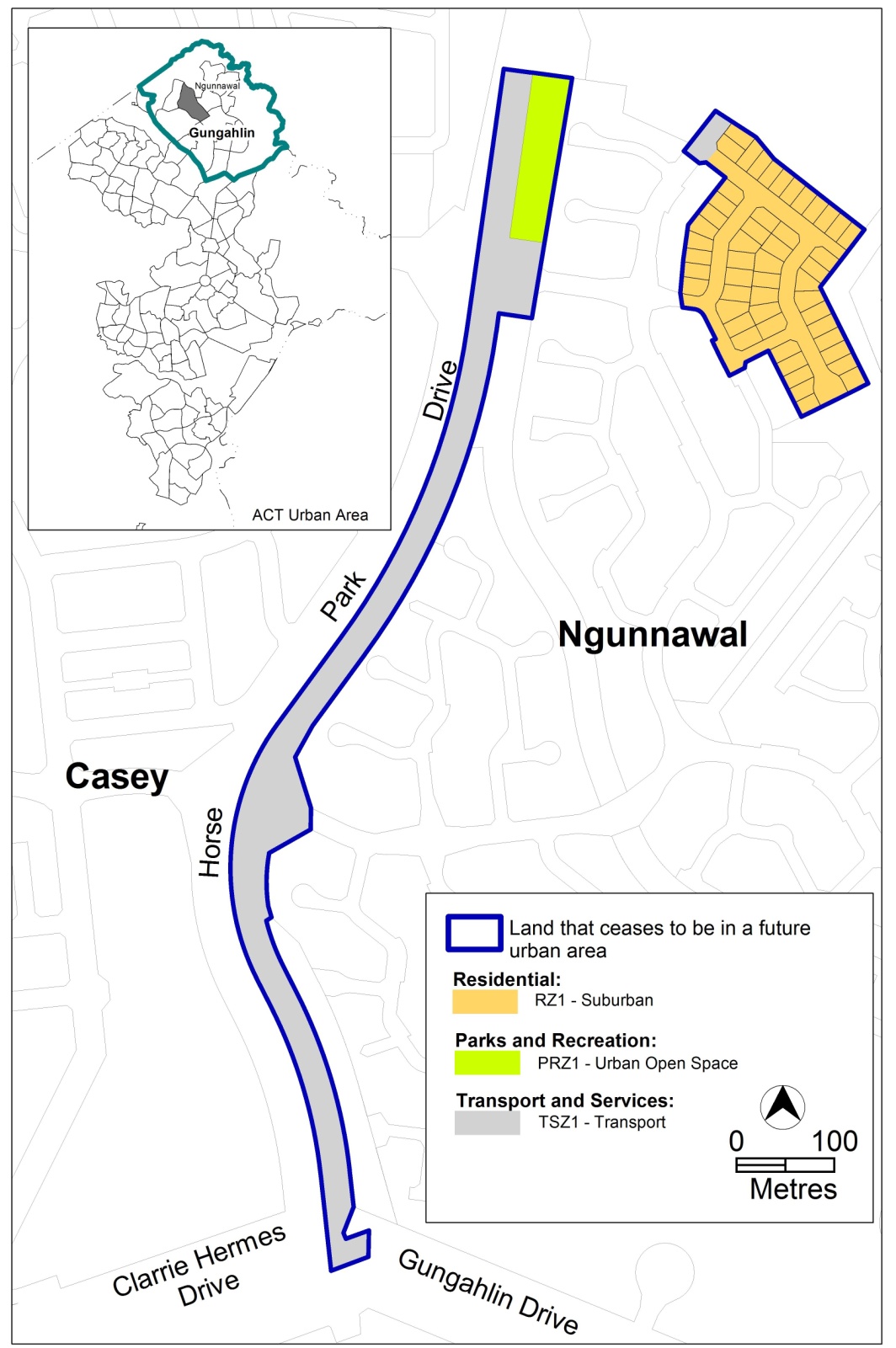 	Jim Corrigan	Delegate of the Planning and Land Authority 	28 March 2013THIS IS PAGE ONE OF ANNEXURE B TO NOTIFIABLE INSTRUMENT NI2013 – 146Ngunnawal Precinct Map and Code	Jim Corrigan	Delegate of the Planning and Land Authority 	28 March 2013Annexure BNgunnawal Precinct Map and Code This page is intentionally blank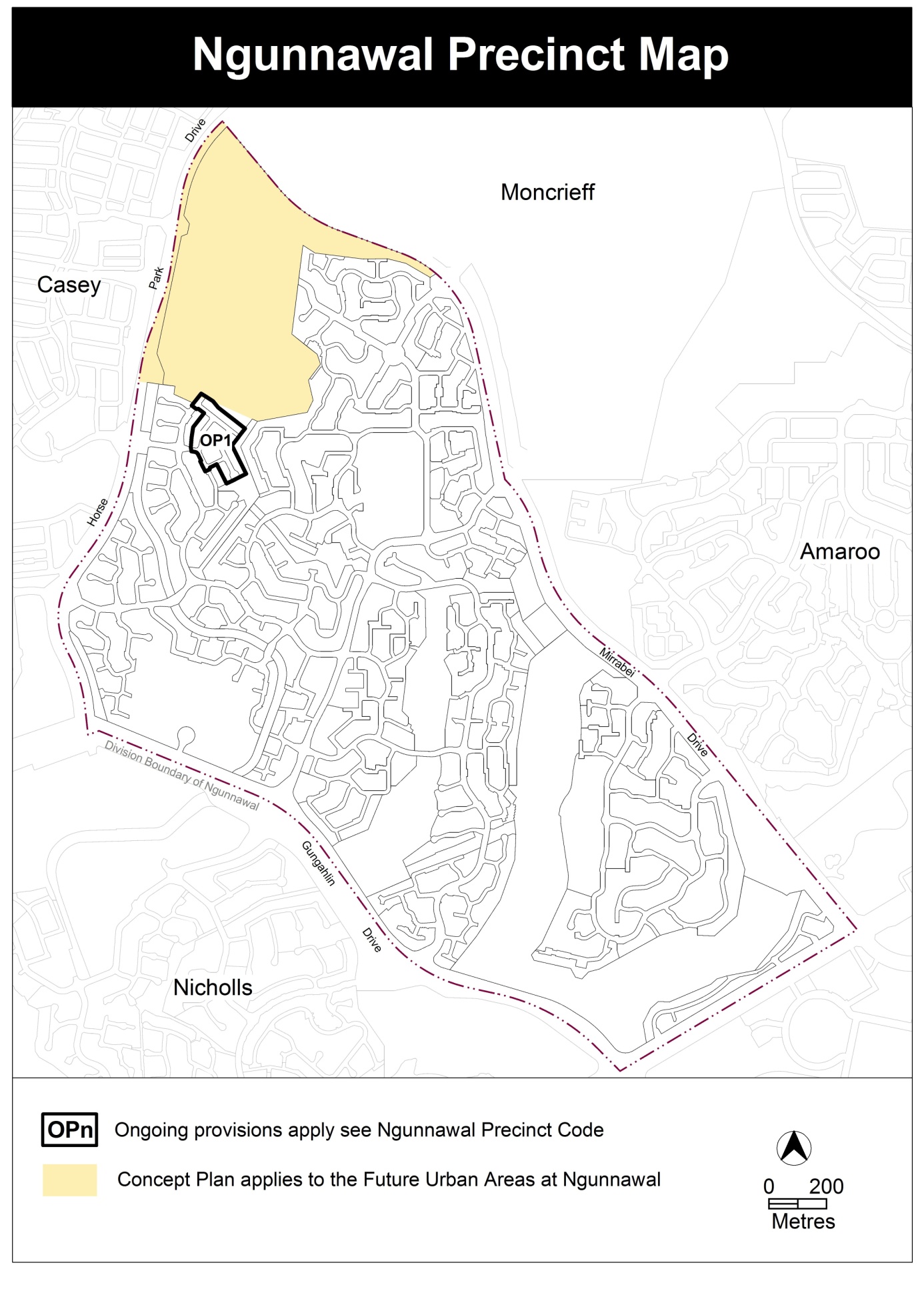 Assessment TracksThe following tables identify the additional prohibited development and additional merit track development for blocks and parcels shown in the Suburb Precinct Map (identified as PDn or MTn). Development that is exempt from requiring development approval, other prohibited development and the minimum assessment track applicable to each development proposal is set out in the relevant zone development table. Table 1 – Additional prohibited development Table 2 – Additional merit track development No additional provisions applyNgunnawal Precinct CodeContentsIntroduction	2Ongoing provisions	4OP1 – Ngunnawal residential area 1	4FiguresFigure 1 Ngunnawal residential area 1	4NameThe name of this code is Ngunnawal Precinct Code.ApplicationThe code applies to the Division of Ngunnawal.Purpose This code provides additional planning, design and environmental controls for specific areas or blocks and may also contain references to provisions in other codes.  In conjunction with other relevant codes it will be used by the Authority to assess development applications and offer guidance to intending applicants in designing development proposals and preparing development applications.StructureThis code contains additional rules and/or criteria for particular blocks or parcels identified as areas RCn on the precinct map, to be read in conjunction with the relevant development code.  It may also contain sub-parts.Each element has one or more rules and, unless the respective rule is mandatory, each rule has an associated criterion. Rules provide quantitative, or definitive, controls.  By contrast, criteria are chiefly qualitative in nature.In some instances rules are mandatory. Such rules are accompanied by the words “This is a mandatory requirement. There is no applicable criterion.”  Non-compliance with a mandatory rule will result in the refusal of the development application. Conversely, the words “There is no applicable rule” is found where a criterion only is applicable.Code hierarchyUnder the Planning and Development Act 2007, where more than one type of code applies to a development, the order of precedence if there is inconsistency of provisions between codes is: precinct code, development code and general code. If more than one precinct code applies to the site, the most recent precinct code takes precedence to the extent of any inconsistency.DefinitionsDefined terms, references to legislation and other documents are italicised.  Definitions of terms used in this code are listed in part 13 of the Territory Plan or, for terms applicable only to this code, associated with the respective rule.AcronymsACTPLA	Planning and Land Authority within the ACT Environment and Sustainable Development DirectorateEPA	ACT Environment Protection AuthorityESA	ACT Emergency Services Agency ESDD	ACT Environment and Sustainable Development DirectorateNCA	National Capital AuthorityP&D Act	Planning and Development Act 2007TAMS	ACT Territory and Municipal Services DirectorateOngoing provisionsThis part applies to blocks and parcels identified as ongoing provisions (OPn) in the Ngunnawal Precinct Map. It should be read in conjunction with the relevant zone development code and related codes.OP1 – Ngunnawal residential area 1This part applies to blocks and parcels identified in area OP1 shown on the Ngunnawal Precinct Map.  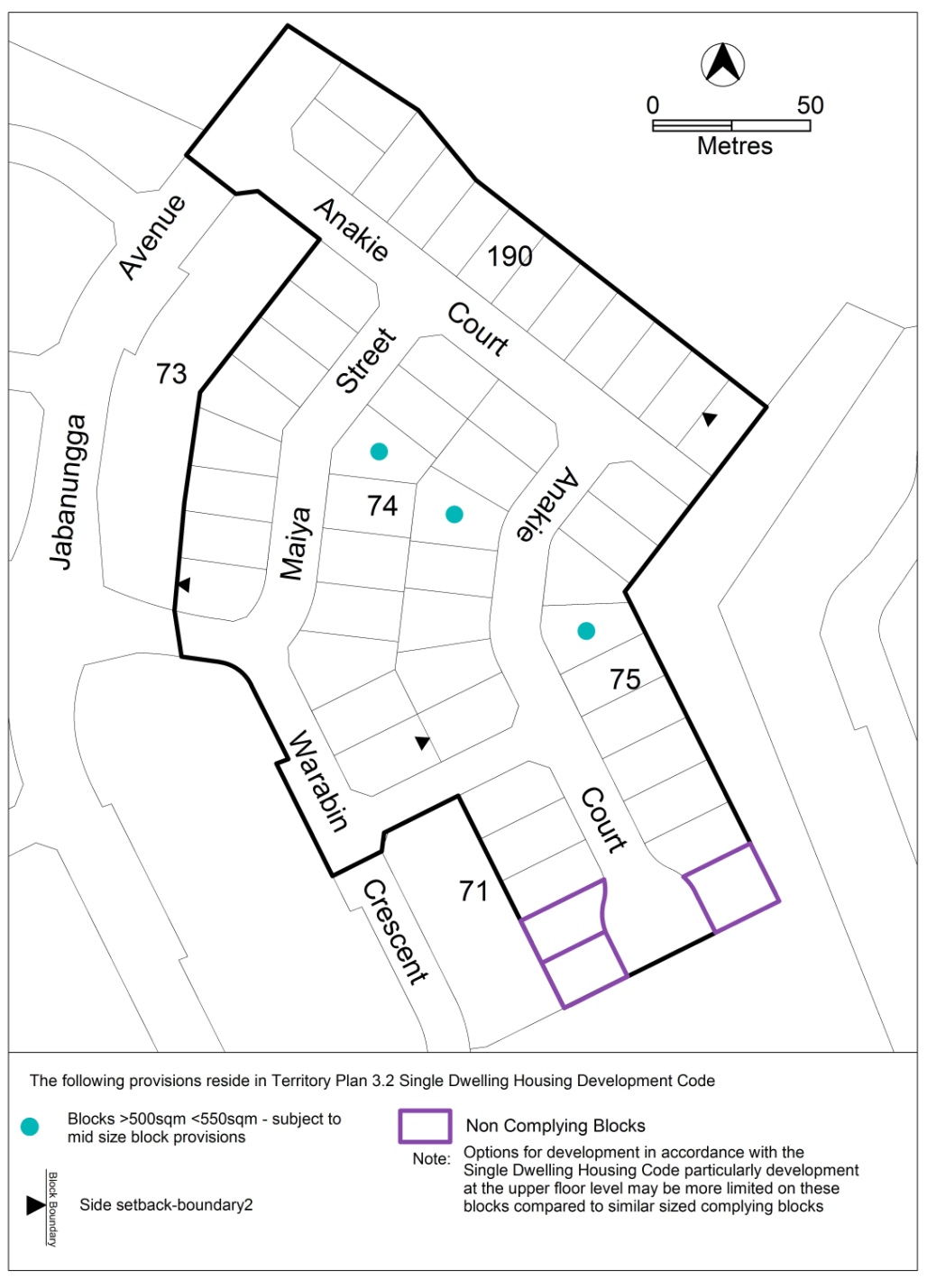          Figure 1 Ngunnawal residential area 1Additional prohibited developmentAdditional prohibited developmentAdditional prohibited developmentSuburb precinct map labelZoneDevelopmentPD1community facility CFZretirement village supportive housing Additional merit track development that may be approved subject to assessmentAdditional merit track development that may be approved subject to assessmentAdditional merit track development that may be approved subject to assessmentSuburb precinct map labelZoneDevelopmentMT1commercial CZ1 coreindustrial tradesmunicipal depotstoreMT2commercial CZ2 businessfuneral parlourlight industryservice stationveterinary hospitalIntroduction 